Einladung zum Tag der offenen TürEinblick in ein BetreuungsbüroWas macht ein Berufsbetreuer?Welche Bedingungen fördern / erschweren die Qualität seiner Arbeit?Unterstützung statt Entmündigung: Was hat sich getan in den vergangenen Jahrzehnten?Was ist der Unterschied zwischen einer Patientenverfügung, Vorsorgevollmacht und Betreuungsverfügung? Das Büro Randstadt (Adresse Büro) öffnet seine Türen für alle Interessierten am Datum10-16 UhrWir geben Antworten auf diese und weitere Fragen. Wir zeigen einen Film zur Betreuung und erzählen mehr zu den aktuellen Herausforderungen des Betreuungsrechts – Stichwort ‚Baustelle Betreuung‘Auch die örtlichen Betreuungsbehörden und Betreuungsvereine werden Sie hier treffen.Wir freuen uns auf Ihren Besuch!UnterschriftMit freundlicher Unterstützung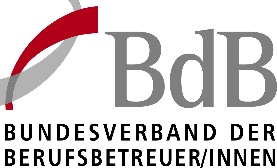 	  www.bdb-ev.de / www.baustelle-betreuung.de